Załącznik VII.4Metoda Profil szkołyMetoda „Profil szkoły” jest łatwa i skutecznaSposobem, który pozwala na spełnienie wszystkich warunków prawidłowej ewaluacji jest metoda „Profil szkoły”. Jest ona zarówno skuteczna, jak i łatwa w wykonaniu, a zarazem zgodna z rozporządzeniem o nadzorze. Polega na kilkuetapowym procesie zbierania informacji o różnych aspektach funkcjonowania placówki od członków społeczności szkolnej.Konstruowanie zespołu ewaluacyjnegoW badaniu uczestniczą nauczyciele, uczniowie oraz ich rodzice. Aby wyniki były bardziej wnikliwe oraz efektywne, można zaprosić też grupę pracowników administracyjnych. Liczebność zespołów nie powinna przekraczać 25 osób. Dobór grup jest uzależniony głównie od specyfiki szkoły/placówki oraz możliwości związanych z jej funkcjonowaniem. Na przykład w szkole specjalnej, która oddalona jest od miejsca zamieszkania wychowanków, trudniejszy jest kontakt z ich rodzicami. Zbyt liczne grupy badawcze uniemożliwiają pracę warsztatową, która jest podstawowym działaniem w metodzie „Profil szkoły”.3 etapy ewaluacji wewnętrznejPraca nad ewaluacją wewnętrzną z zastosowaniem metody „Profil szkoły” przebiega 
w trzech etapach.Etap I - polega na wspólnej dyskusji nad wyznaczonym przez plan nadzoru pedagogicznego tematem ewaluacji. Wynikiem refleksji jest wyznaczenie obszarów pracy oraz stworzenie do nich pytań pomocniczych. Powinny one przyjąć formę pytań kluczowych.Pytanie kluczowe to rodzaj pytania otwartego, ściśle powiązanego z badanym obszarem. Jego zadaniem jest wzbudzenie zainteresowania osób zajmujących się nim. Ma ono charakter otwarty, czyli w przeciwieństwie do pytań zamkniętych, nie może poprzedzać go pytajnik „czy”.Przykłady budowania pytań kluczowychEtap II - polega na przeprowadzeniu w zespołach dyskusji fokusowychodpowiadają na pytania pomocnicze, kluczowe,szukają argumentów obrazujących funkcjonowanie szkoły w danym zakresie,poddają ocenie działania zawarte w argumentacji, wartościując ich dynamikę rozwoju jako rosnącą, malejącą lub pozostającą bez zmian,sporządzają plakat obrazujący według grupy mapę zagadnienia.Wzór tabeli do konstrukcji plakatu
Etap III - dyskusja panelowa. Pozwala nam to na dostrzeżenie mocnych oraz słabszych stron funkcjonowania placówkiŹródło: https://www.portaloswiatowy.pl/nadzor-pedagogiczny/ewaluacja-wewnetrzna-metoda-profil-szkoly-4477.html [online, dostęp dn. 24.07.2018].PytajnikKiedy pytamy o:Co?Rzecz, przedmiot prac badawczychKto? Osoby zaangażowane w działaniePo co?Cel podejmowanych działańKiedy?Okres czasu, w jakim odbywało się omawiane posunięcieJak, w jaki sposób?Sposób postępowania osób zaangażowanych w omawiane czynnościPrzyczyny omawianych zjawiskObszarPytania kluczoweOcenaOcenaOcenaOcenaTendencjaTendencjaTendencjaArgumentyObszarPytania kluczowe−−−+++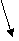 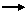 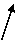 Argumenty